2RP 	w/b 8.3.21ReadingWritingSpellingMathsTopicMondayRead your reading book or choose one on Oxford Owl.Username: Y2RPPassword: Year2Write things we enjoyed about lockdown and reasons we are pleased to be back at school.Read these words and say them in a sentence:should were there could one throughtune use June rudeToday we will be recapping on what we learned during lockdown.PSHE Helping each other.“I get by with a little help from my friends” TuesdayRead your reading book or choose one on Oxford Owl.Write nouns for the picture below.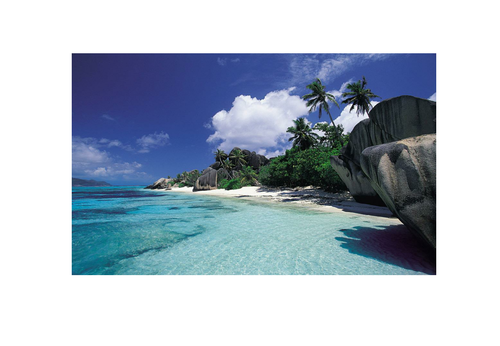 Practise spelling this week’s words.https://vimeo.com/492603273https://vimeo.com/492603633Lesson – Making equal groups by sharing including a recap from Year 1.Art Working with clayWednesdayRead your reading book or choose one on Oxford Owl.Write adjectives for each noun.Write adjectives for each noun.Write sentences using each word.https://vimeo.com/492603899https://vimeo.com/492603961 Lesson – Making equal groups by grouping.RE The Easter storyThursdayPractise reading the red and green words.Write descriptive sentences about what you can see, putting the adjective before the noun.Write descriptive sentences about what you can see, putting the adjective before the noun.Practise spelling any of this week’s words that you’re finding tricky.https://vimeo.com/492604113Lesson –  Making equal groupsArtExploring messy mixturesFridayChoose 3 green words and put them into sentences.Write descriptive sentences about what you might hear, putting the adjective before the noun.Spelling testSpelling testhttps://vimeo.com/498260506Lesson – Divide by 2PE Outdoors